1. Koja od ovih država nije bila na području Rimskog carstva? Portugal               Italija                            Poljska2. Kada je, prema legendi, osnovan Rim? 490. p. n. е                     753. p. n. е                   476.3. Kada je Rim postao republika? 510. p.n.e.                       508. p.n.e.                       509. p.n.e.4. Ko je, prema legendi, bio otac Romula i Rema? bog Mars                       bog Zeus                           bog Jupiter5. Glavnu ulogu u rimskoj porodici ima: otac               majka                          država6. Hanibal je bio vojskovođa iz Grčke                 Kartagine                         Galije7. Brakovi između patricija i plebejaca bili su dozvoljeni. tačno                   netačno8. Gdje se nalazila Kartagina? U Europi                   U Africi                         U Aziji9. Punskih ratova bilo je: 5                    3                             410. Tarquniji Oholi je bio zadnji kralj                      prvi konzul                          drugi car11. Koje godine se zbila bitka kod Kane? 216. p.n.e.                   214.p.n.e.                       213. p.n.e.12. Najstariji rimski zakoni bili su uklesani na: 12 ploča                             10 ploča                   14 ploča13. Rim postaje Republika: 27.                   753.                        509.14. Ono što je u Grčkoj bila agora, u Rimu je: bazilika                       forum Romanum                    domus15. Rimsko društvo deli se na: aristokratiju, demos i robove                                            patricije, plebejce i robove16. Ko je bio prvi rimski car? Sula                      Cezar                                       Oktavijan17. Na slici vidiš: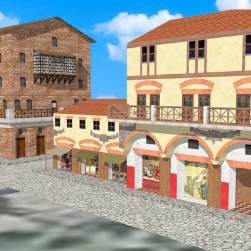  Insule                        Atrij                        Domus18. Ko je bio Sula? osnivač Rima                                   vojskovođa i zločinac                                  Konzul